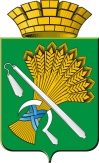              ДУМА КАМЫШЛОВСКОГО ГОРОДСКОГО ОКРУГА(шестого созыва)РЕШЕНИЕот 24.12.2015   		№ 570город КамышловРассмотрев проект плана проведения заседаний Думы Камышловского городского округа шестого созыва на 1-ый квартал 2016 года,Дума Камышловского городского округа        РЕШИЛА:Утвердить план проведения заседаний Думы Камышловского городского округа шестого созыва на 1-ый квартал 2016 года (план работы прилагается).Председатель Думы городского округа                                                        Т.А. ЧикуноваПриложение к решению  Думы 	Камышловского городского округа							№ 570 от 24.12.2015План проведения заседаний Думы Камышловского городского округа шестого созыва на 1-ый квартал 2016 годаОб утверждении плана проведения заседаний Думы Камышловского городского округа шестого созыва на 1-ый квартал 2016 года№п/пМероприятияДата, времяОтветственные за исполнение551. О работе Межмуниципального отдела Министерства внутренних дел РФ «Камышловский» в 2015 году.2. О работе отдела записи актов гражданского состояния города Камышлова Свердловской области в 2015 году.3. Об исполнении муниципальных программ  Камышловского городского округа за 2015 год.4. Разное.28.01.201614.00Шкаев В.Н.Мишенькина А.А.Фёдорова И.Д.Бунькова И.В.Сухогузов С.А.Лаптев А.Ю.Чикунова Т.А.561. О плановых мероприятиях муниципальных программ  Камышловского городского округа на 2016 год.2. О работе МБУ «Камышловская бюджетная организация» в 2015 году.3. О деятельности администрации КГО по выявлению ранее не зарегистрированных земельных участков под гаражными застройками на территории городского округа.4. Разное.18.02.201614.00Сухогузов С.А.Лаптев А.Ю.Калмыков Д.А.Лаптев А.Ю.Нифонтова Т.В.Михайлова Е.В.Разин С.А.Чикунова Т.А.571. О работе ГБУЗ СО «Камышловская центральная районная больница» в 2015 году.2. О работе комитета по управлению имуществом и земельным ресурсам администрации КГО в 2015 году.3. Утверждение плана работы Думы КГО на 2-ой квартал 2016 года.4. Разное24.03.201614.00Закачурина И.В.Бунькова И.В.Михайлова Е.В.Разин С.А.Чикунова Т.А.Чикунова Т.А.Заседания комитетов Думы городского округа проводятся по планам работы комитетов.Заседания комитетов Думы городского округа проводятся по планам работы комитетов.Заседания комитетов Думы городского округа проводятся по планам работы комитетов.Заседания комитетов Думы городского округа проводятся по планам работы комитетов.